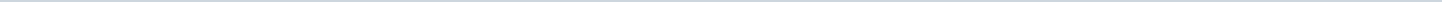 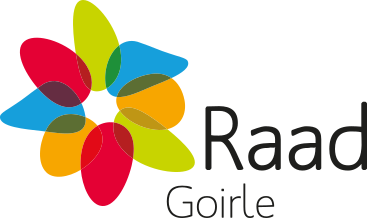 Gemeente GoirleAangemaakt op:Gemeente Goirle29-03-2024 14:17Raadsinformatiebrieven9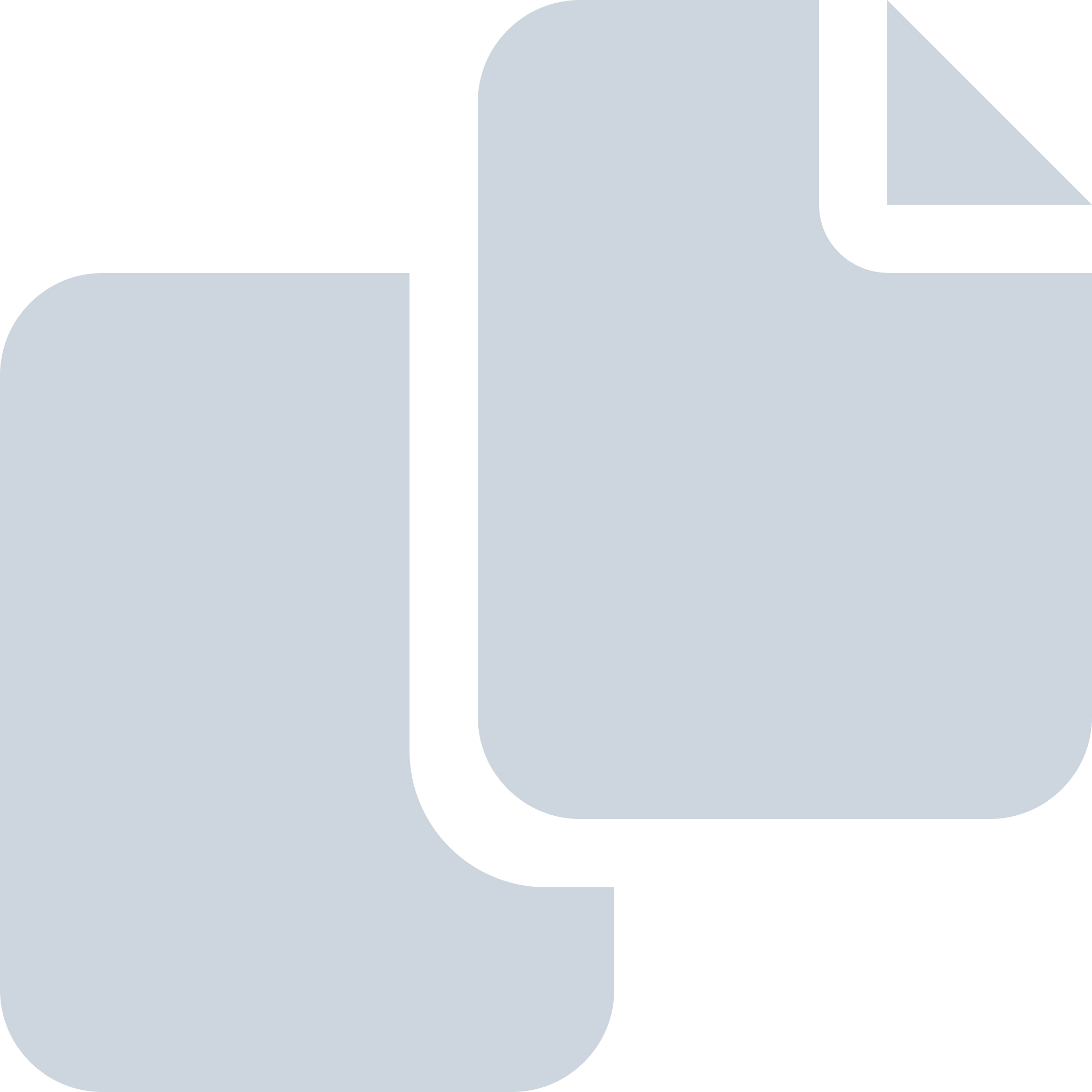 Periode: september 2021#Naam van documentPub. datumInfo1.C1 Raadsinformatiebrief 27-09-2021 Uitkomst overleg verenigingen m.b.t. ruimtegebruik sportpark Van den Wildenberg29-09-2021PDF,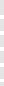 179,32 KB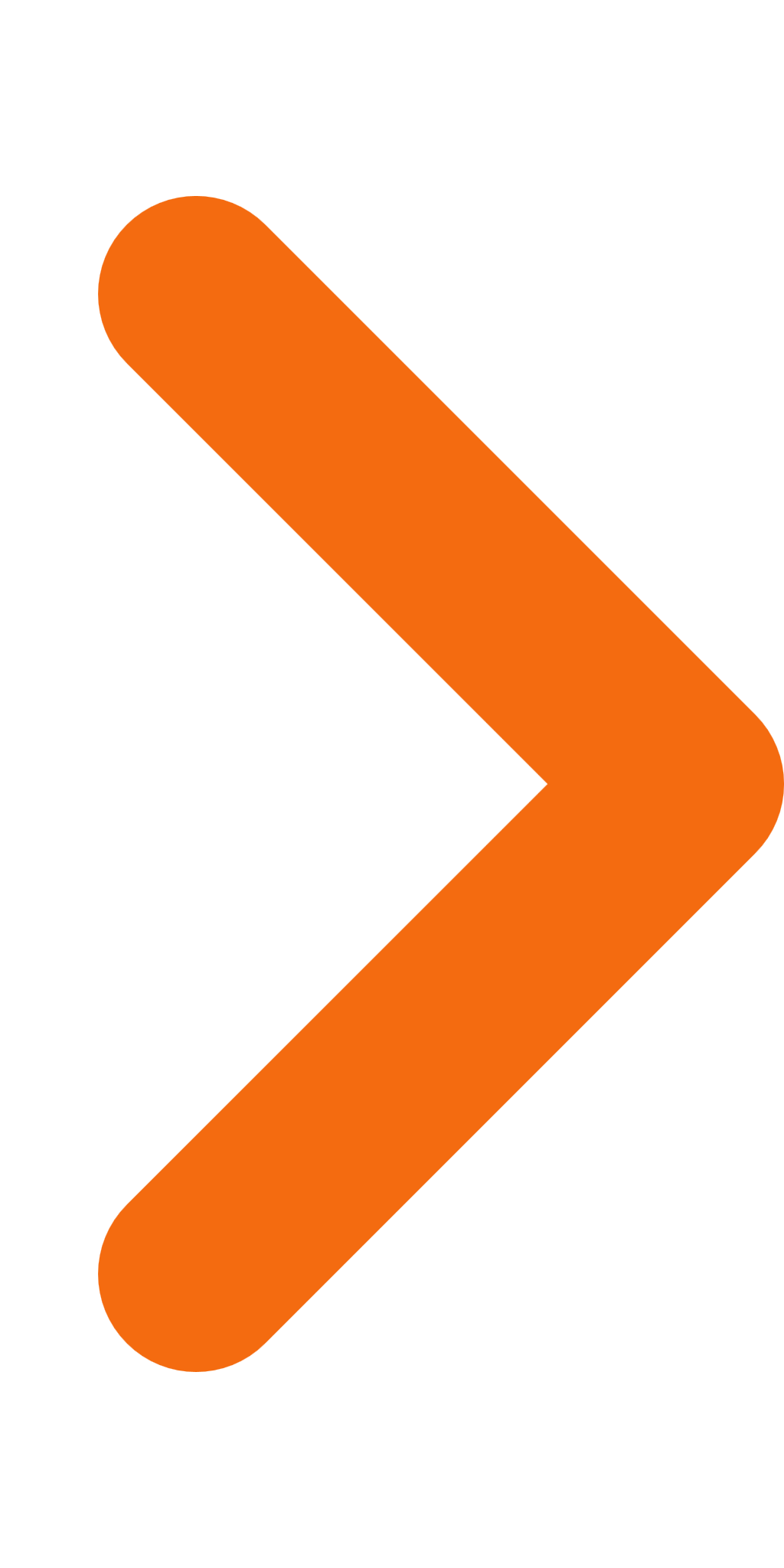 2.C1 Raadsinformatiebrief 24-09-2021 inkoop voorliggend veld onderhandelingsprocedure24-09-2021PDF,235,16 KB3.C1 Raadsinformatiebrief 21-09-2021 Vertraging in stukken strategische heroriëntatie en begroting22-09-2021PDF,191,42 KB4.C1 Raadsinformatiebrief 07-09-21 Jaarrekening Jeugdhulp Regio HvB 202015-09-2021PDF,210,41 KB5.C1 Raadsinformatiebrief 10-08-21 Stand van zaken woonwagenbeleid15-09-2021PDF,205,71 KB6.C1 Bijlage bij raadsinformatiebrief 14-09-2021 Regiovervoer15-09-2021PDF,242,94 KB7.C1 Raadsinformatiebrief 14-09-21 Regiovervoer15-09-2021PDF,188,62 KB8.C1 Raadsinformatiebrief 10-09-21 subsidieregels voor afkoppelen regenwater10-09-2021PDF,199,03 KB9.C1 Raadsinformatiebrief 31-08-2021 herorientatie in relatie tot begroting 202201-09-2021PDF,200,24 KB